Schooner Lady Ernstine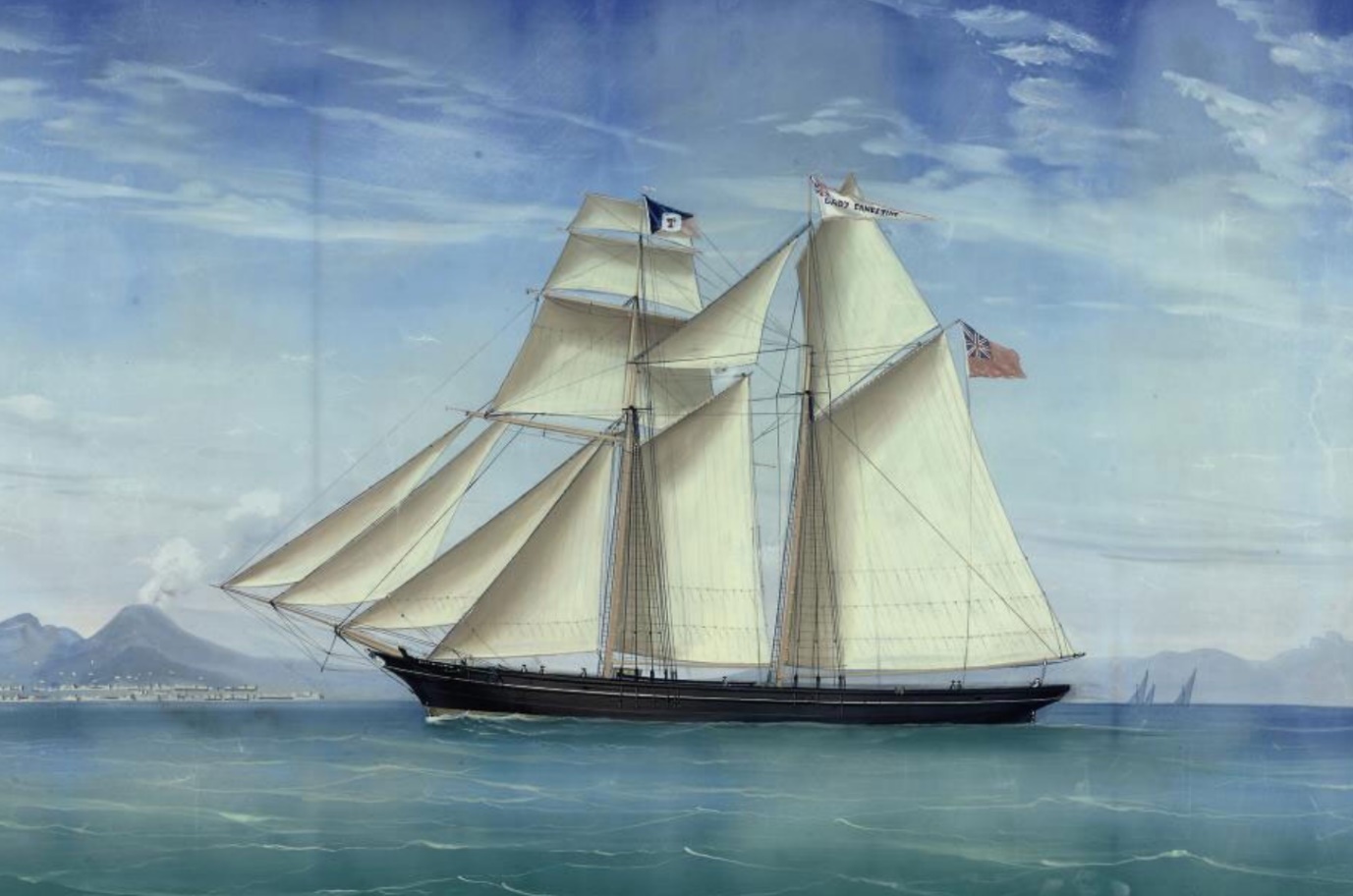 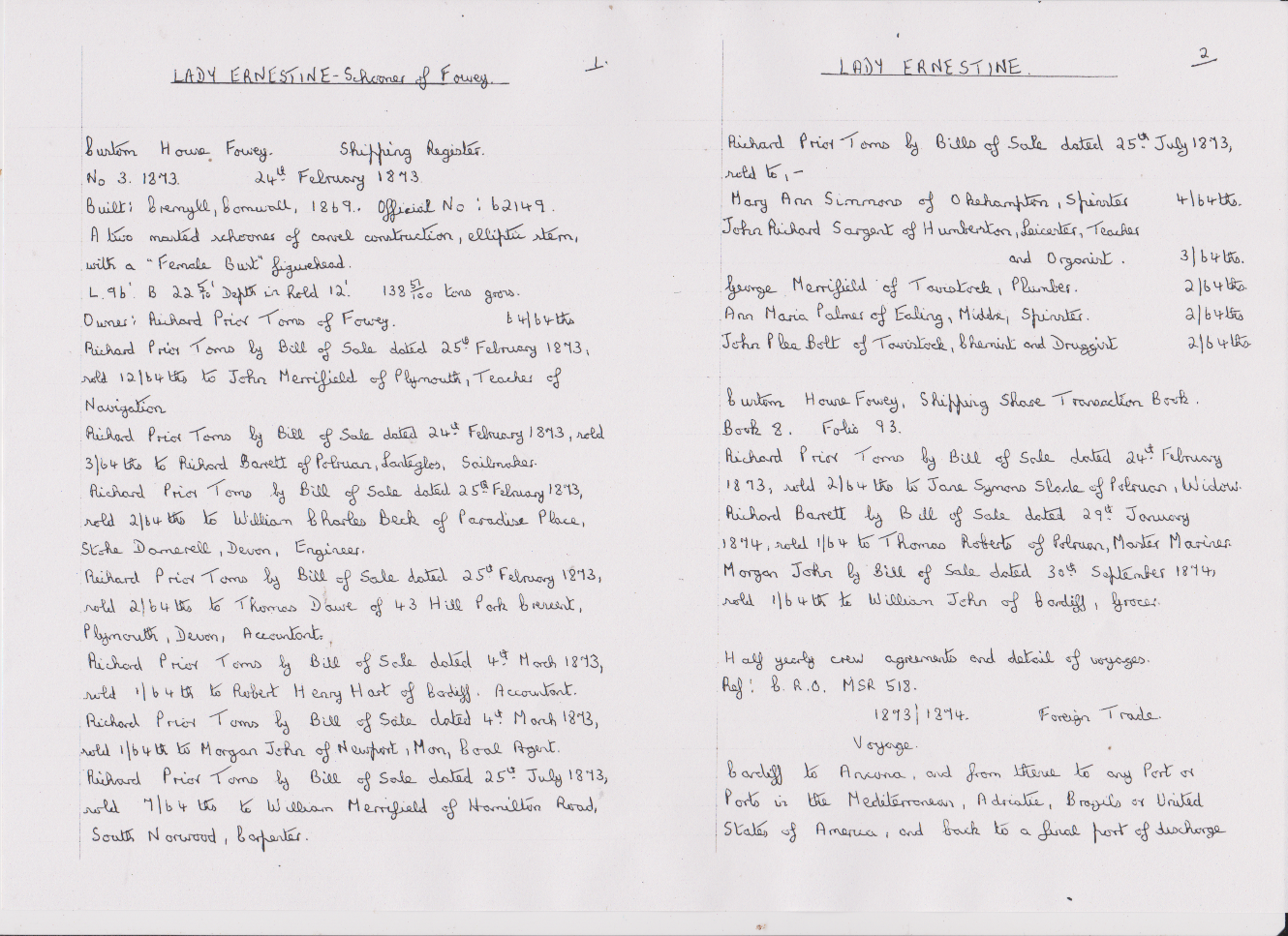 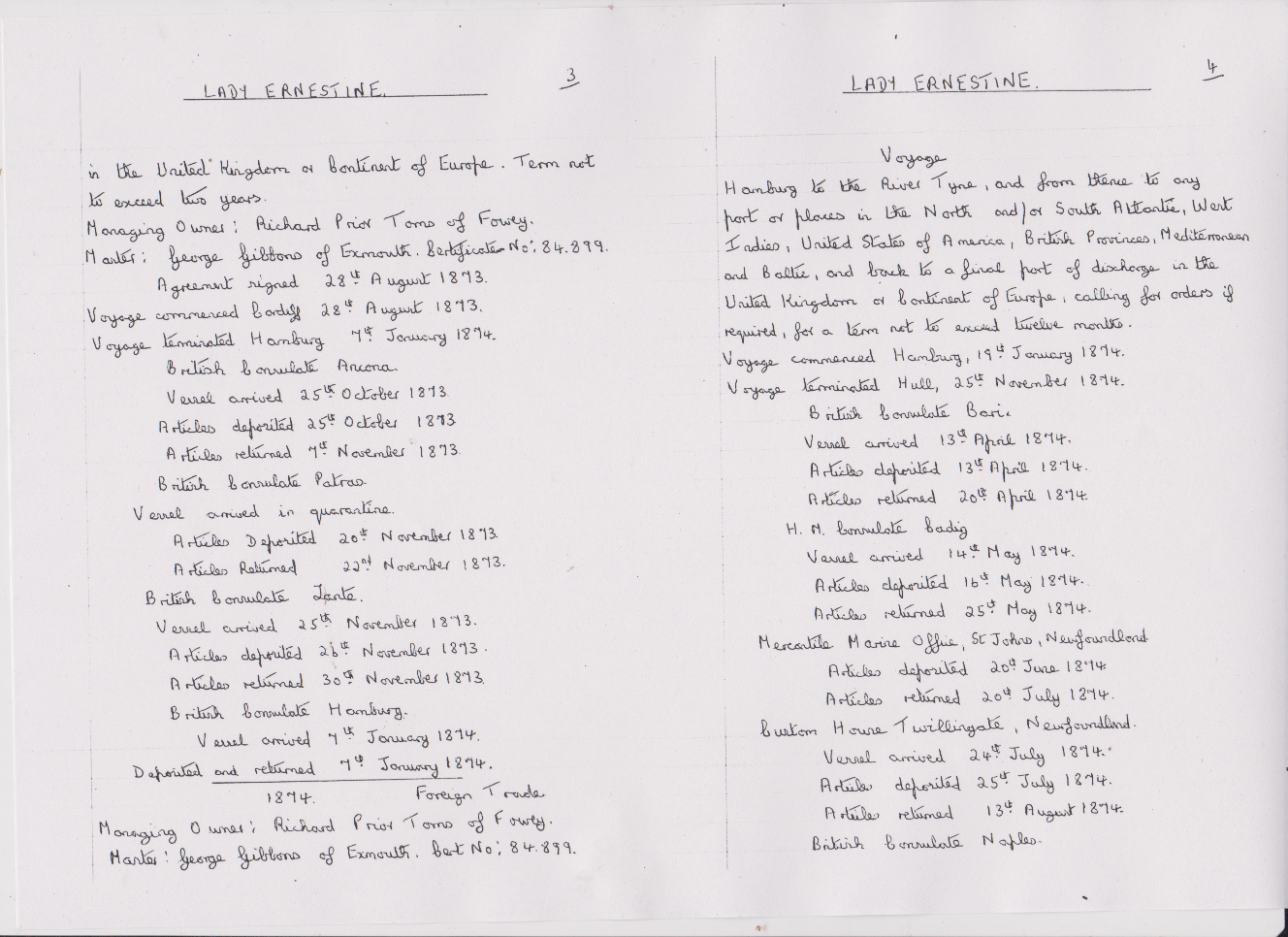 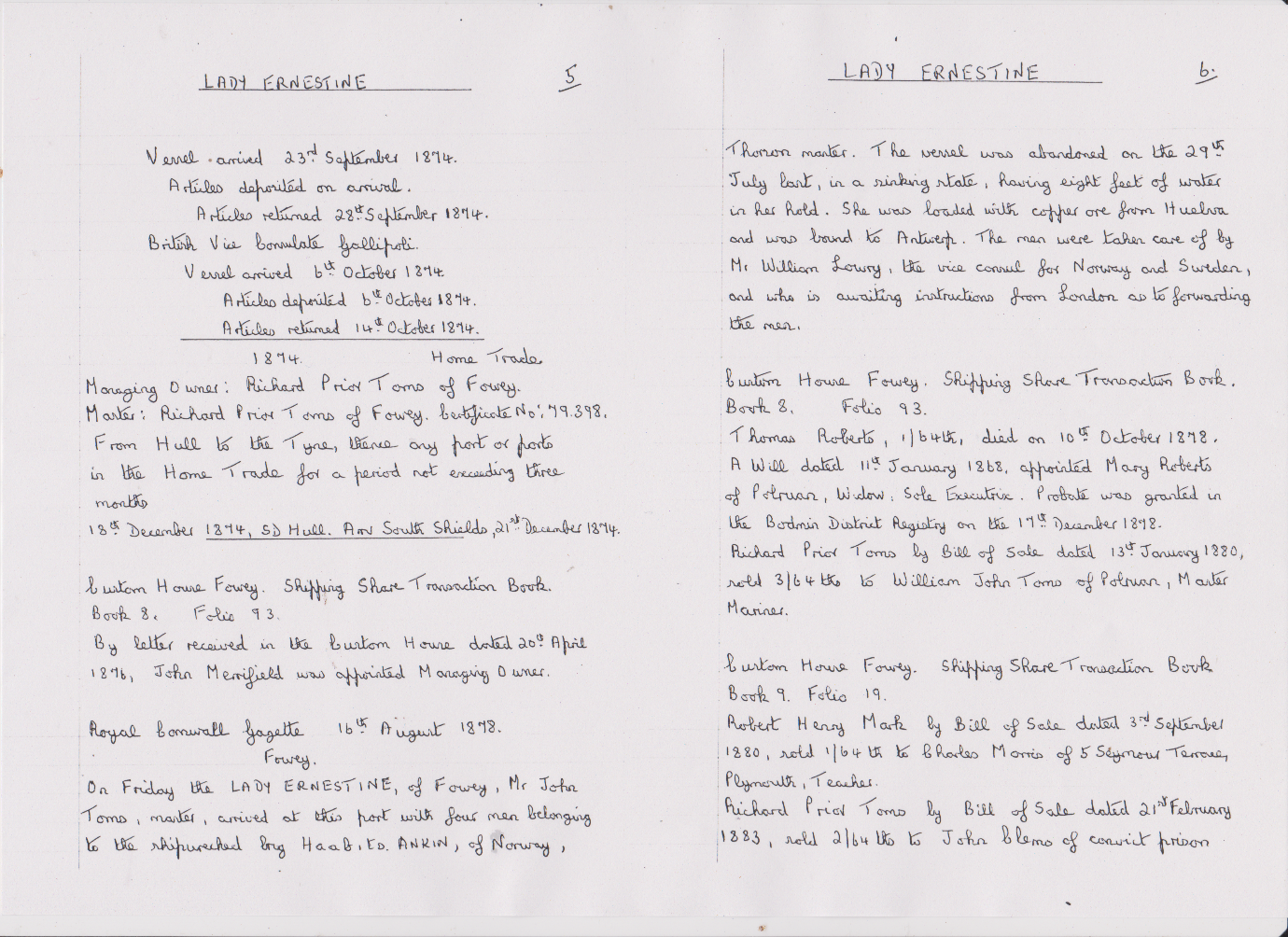 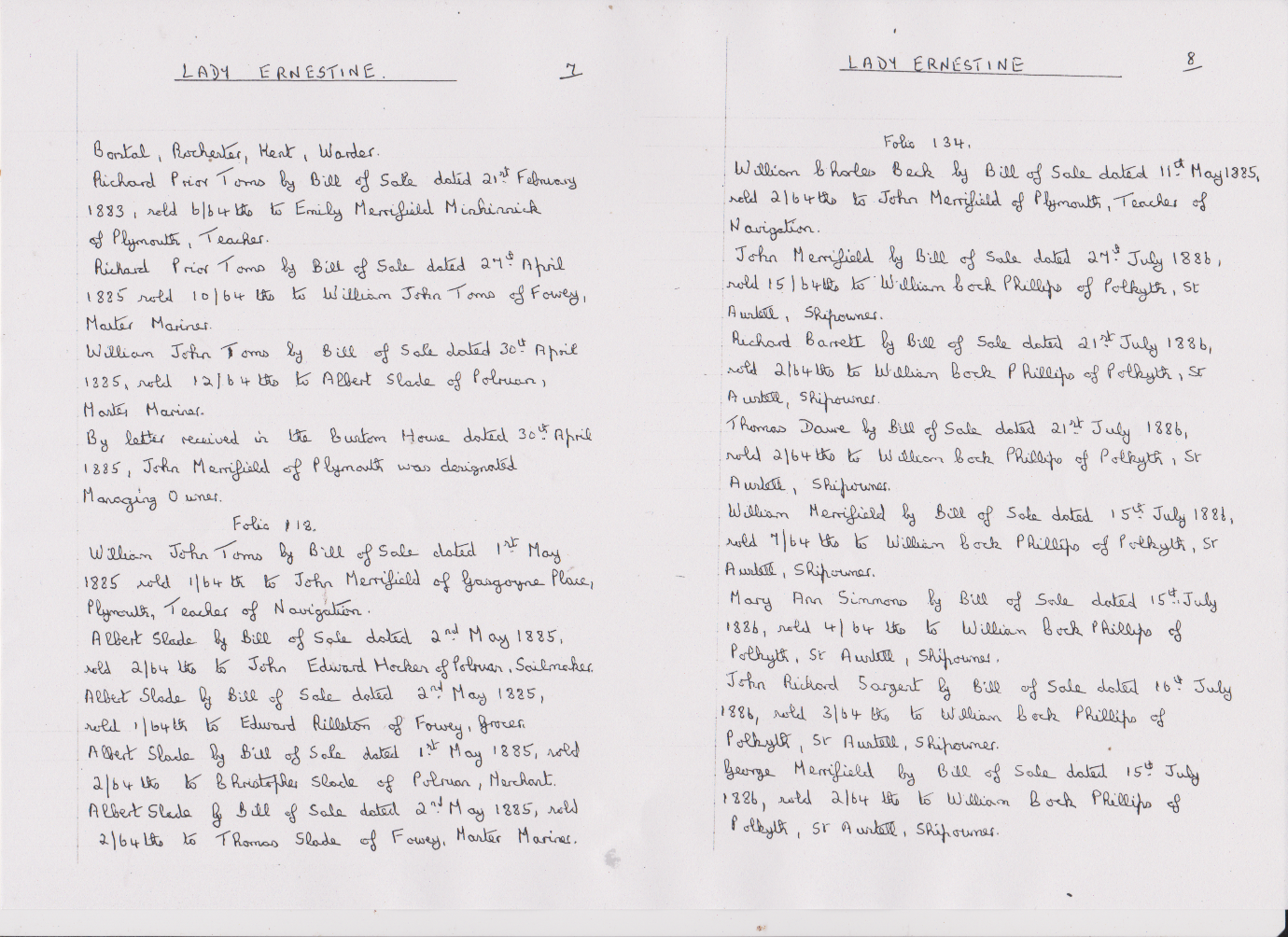 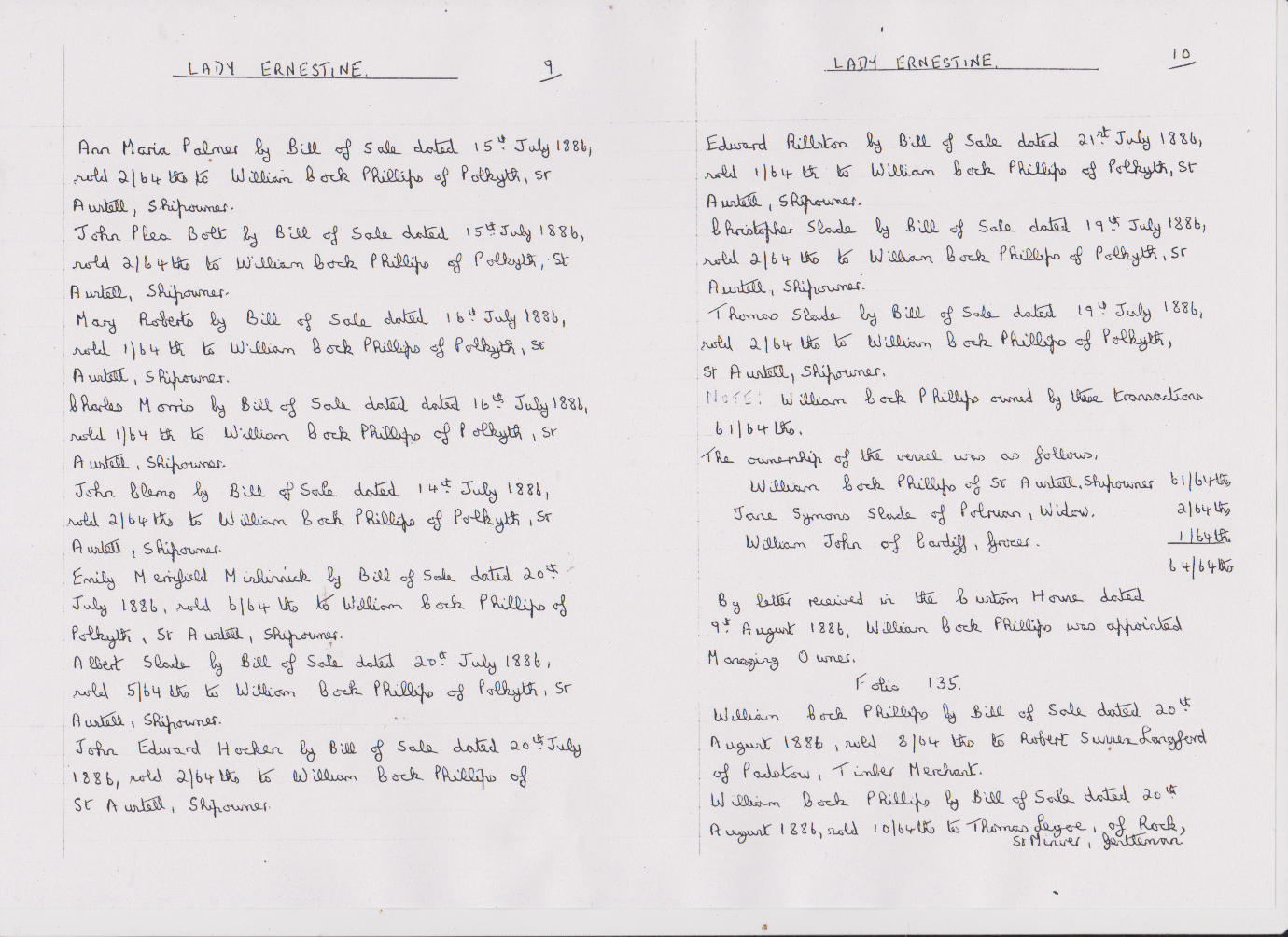 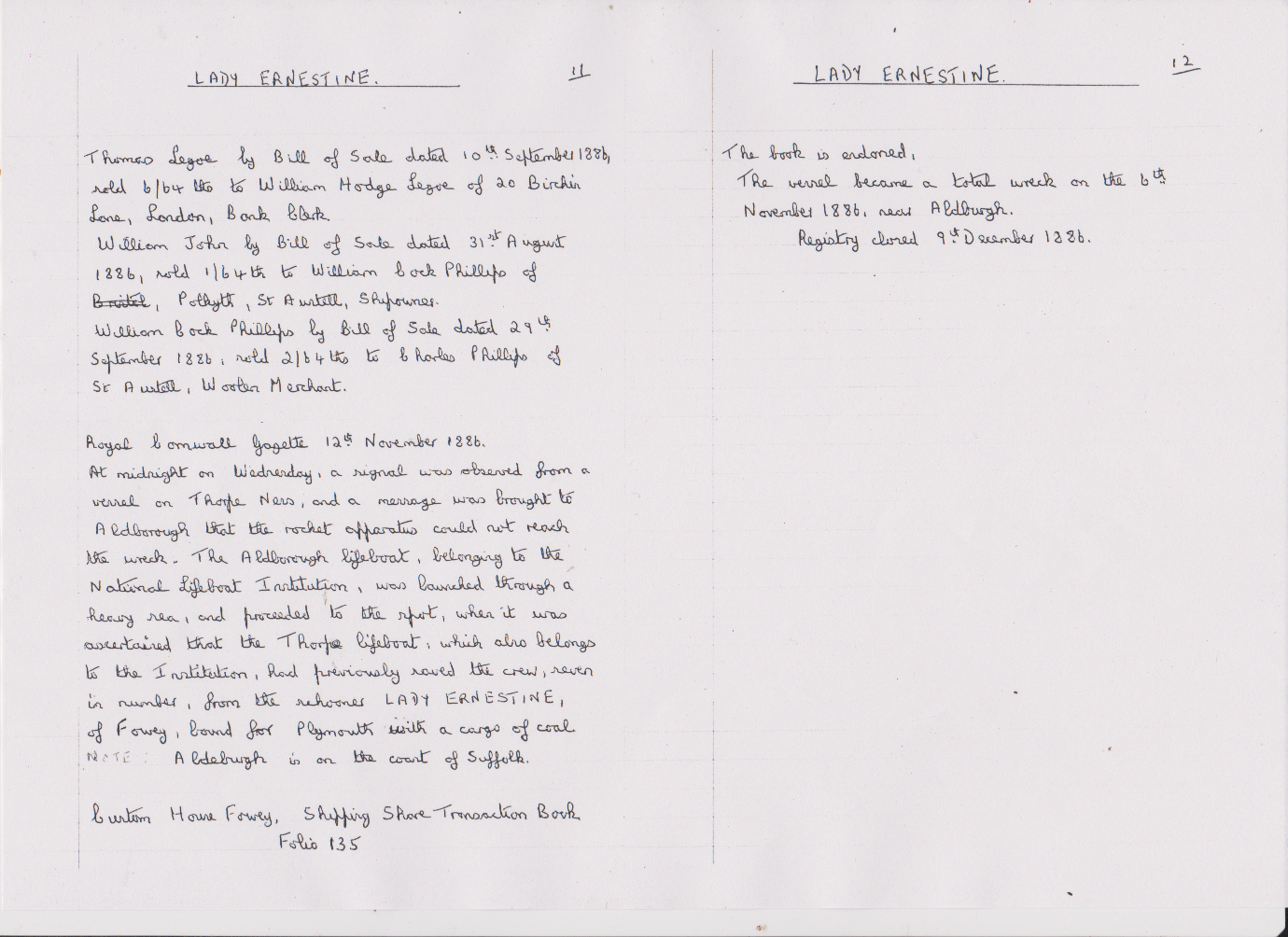 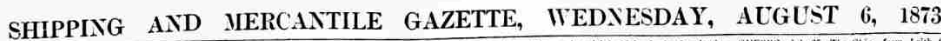 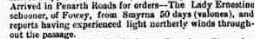 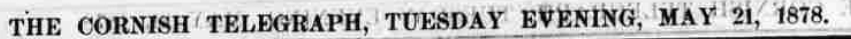 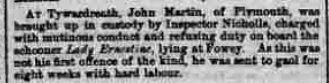 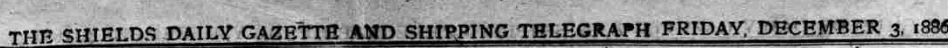 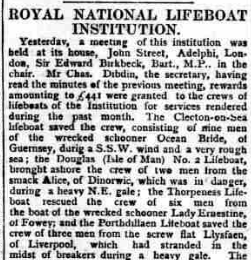 Vessel NameOfficial NumberOfficial NumberSignal lettersRig /Type Where builtWhere builtBuilderBuilderYear builtYear builtYear builtYear endYear endreg tonsreg tonsLADY ERNESTINE6214962149JGRW2 masted Schooner 2 masted Schooner Cremyll, cornwallCremyll, cornwall18691869186918861886139  OWNERS/ MANAGERS/REGISTRATION DETAILS  OWNERS/ MANAGERS/REGISTRATION DETAILSNotesNotesNotesNotesNotesNotesNotesNotesNotesMASTERSMASTERSMASTERSMASTERSMASTERSMASTERS1872 Richard Prior Toms, Polruan . 1878 John Merrifield, Plymouth(MO) 1886 William Lock Phillips (MO)1872 Richard Prior Toms, Polruan . 1878 John Merrifield, Plymouth(MO) 1886 William Lock Phillips (MO)1st registered in Plymouth 25th September 1869.Reg in Fowey 24th February 1873. Peake Brothers & Co were owners. transferred from Plymouth register on 24th February 1873. Female bust figurehead with elliptical stern. Mediterranean trade. On passage to Plymouth with a cargo coal she was wrecked Near Aldburgh on the Suffolk coast on 6/11/1886. crew saved by Thorpe RNLI lifeboat.1st registered in Plymouth 25th September 1869.Reg in Fowey 24th February 1873. Peake Brothers & Co were owners. transferred from Plymouth register on 24th February 1873. Female bust figurehead with elliptical stern. Mediterranean trade. On passage to Plymouth with a cargo coal she was wrecked Near Aldburgh on the Suffolk coast on 6/11/1886. crew saved by Thorpe RNLI lifeboat.1st registered in Plymouth 25th September 1869.Reg in Fowey 24th February 1873. Peake Brothers & Co were owners. transferred from Plymouth register on 24th February 1873. Female bust figurehead with elliptical stern. Mediterranean trade. On passage to Plymouth with a cargo coal she was wrecked Near Aldburgh on the Suffolk coast on 6/11/1886. crew saved by Thorpe RNLI lifeboat.1st registered in Plymouth 25th September 1869.Reg in Fowey 24th February 1873. Peake Brothers & Co were owners. transferred from Plymouth register on 24th February 1873. Female bust figurehead with elliptical stern. Mediterranean trade. On passage to Plymouth with a cargo coal she was wrecked Near Aldburgh on the Suffolk coast on 6/11/1886. crew saved by Thorpe RNLI lifeboat.1st registered in Plymouth 25th September 1869.Reg in Fowey 24th February 1873. Peake Brothers & Co were owners. transferred from Plymouth register on 24th February 1873. Female bust figurehead with elliptical stern. Mediterranean trade. On passage to Plymouth with a cargo coal she was wrecked Near Aldburgh on the Suffolk coast on 6/11/1886. crew saved by Thorpe RNLI lifeboat.1st registered in Plymouth 25th September 1869.Reg in Fowey 24th February 1873. Peake Brothers & Co were owners. transferred from Plymouth register on 24th February 1873. Female bust figurehead with elliptical stern. Mediterranean trade. On passage to Plymouth with a cargo coal she was wrecked Near Aldburgh on the Suffolk coast on 6/11/1886. crew saved by Thorpe RNLI lifeboat.1st registered in Plymouth 25th September 1869.Reg in Fowey 24th February 1873. Peake Brothers & Co were owners. transferred from Plymouth register on 24th February 1873. Female bust figurehead with elliptical stern. Mediterranean trade. On passage to Plymouth with a cargo coal she was wrecked Near Aldburgh on the Suffolk coast on 6/11/1886. crew saved by Thorpe RNLI lifeboat.1st registered in Plymouth 25th September 1869.Reg in Fowey 24th February 1873. Peake Brothers & Co were owners. transferred from Plymouth register on 24th February 1873. Female bust figurehead with elliptical stern. Mediterranean trade. On passage to Plymouth with a cargo coal she was wrecked Near Aldburgh on the Suffolk coast on 6/11/1886. crew saved by Thorpe RNLI lifeboat.1st registered in Plymouth 25th September 1869.Reg in Fowey 24th February 1873. Peake Brothers & Co were owners. transferred from Plymouth register on 24th February 1873. Female bust figurehead with elliptical stern. Mediterranean trade. On passage to Plymouth with a cargo coal she was wrecked Near Aldburgh on the Suffolk coast on 6/11/1886. crew saved by Thorpe RNLI lifeboat.George Gibbons of Exmouth 1873             Richard Prior Toms,1874-86George Gibbons of Exmouth 1873             Richard Prior Toms,1874-86George Gibbons of Exmouth 1873             Richard Prior Toms,1874-86George Gibbons of Exmouth 1873             Richard Prior Toms,1874-86George Gibbons of Exmouth 1873             Richard Prior Toms,1874-86George Gibbons of Exmouth 1873             Richard Prior Toms,1874-86